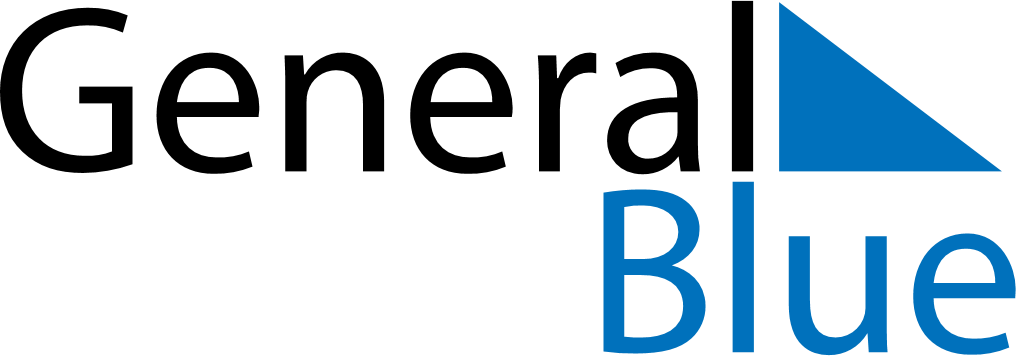 June 1908June 1908June 1908June 1908June 1908SundayMondayTuesdayWednesdayThursdayFridaySaturday123456789101112131415161718192021222324252627282930